MĚSTO FRYŠTÁK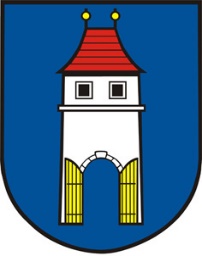 Tel.: 577911051, podatelna@frystak.cznám. Míru 43, 763 16 FryštákIČO: 00283916, datová schránka: mvbbeg5 		Žádost o umístění reklamního zařízení na sloup VOFyzická osobaPříjmení a jméno, titul: ................................................................................................................Datum narození: ............................................V případě žádosti manželů Příjmení a jméno, titul: ................................................................................................................Datum narození: ...................................................BydlištěObec: ................................................................................. PSČ: .................................................Ulice, č.p.: .................................................................... Tel./e-mail: ............................................Datová schránka: .................................................Právnická osoba, fyzická osoba podnikajícíObchodní jméno: ....................................................................... IČO: ........................................Sídlo: ..........................................................................................PSČ: .......................................Ulice, č.p.: ...................................................................... Tel./e-mail: ........................................Zastoupen/a: ...............................................................................................................................Datová schránka: .................................................Sloup veřejného osvětlení č.: ……..........ulice: ……....................... umístění: ........................Stanovisko k umístění vydané: ………............................... č.j.: ............................................Doba umístění: od ................................ do ....................................Způsob platby (nehodící se škrtněte): hotově do pokladny – převodem na účet Text umístěný na reklamním zařízení: ......................................................................................................................................................V ............................................ dne  ...................................................................................	       podpis žadatele (razítko)Přílohy k žádosti:1. Souhlas Dopravního inspektorátu PČR2. Situační nákres